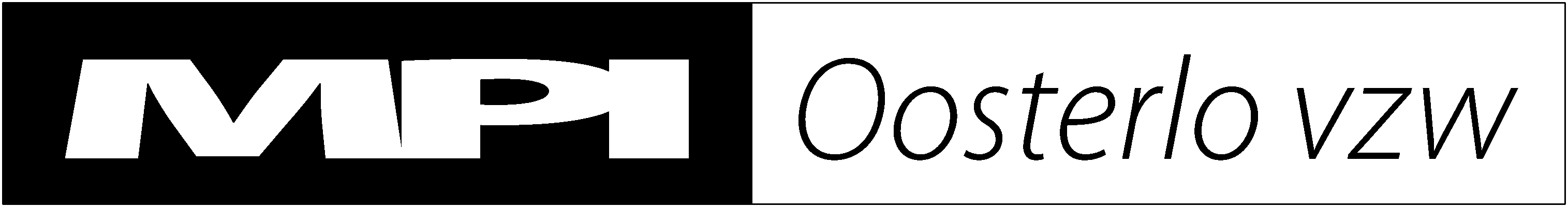 Eindhoutseweg 25							Afdeling Minderjarigen2440 Geeltel. 014 86 11 40fax 014 86 85 87www.mpi-oosterlo.beinfo@mpi-oosterlo.beBundeling Voorlopig Handelingsplan bij opnameNaamGeboortedatum: Datum opname: Inhoudstabel:BasisgegevensVerslag opnamegesprek en begeleidingslijnenGezinsrubriekGezondheidsrubriekInfo van doorverwijzersBelangrijke afsprakenDeel 1: BasisgegevensIndicatiestellingVoorgeschiedenis / hulpverleningsgeschiedenisZorgtraject. Deel 2: Opnameverslag en begeleidingslijnenOpnamegesprek d.d. Aanwezig: BegeleidingslijnenDeel 3: GezinDeel 4: GezondheidDeel 5: Info van doorverwijzersDeel :6 Belangrijke afsprakenDeel 8: Info over het syndroomNaam: Naam: Datum opname: Adres: Adres: Telefoon: Telefoon: Emailadres: Emailadres: Geboortedatum: Maatschappelijk werker: Maatschappelijk werker: Leefgroep: Aandachtsbegeleider: Aandachtsbegeleider: Voltijds/deeltijds: Zorgcoördinator: Zorgcoördinator: Klas: Klastitularis/zorgleerkracht: Klastitularis/zorgleerkracht: PEC-beslissing: Zorgprofiel:Nummer VAPH: Jeugdhulpbeslissing:Statuut: 